Аннотация к программе учебного предмета «Пленэр» ПО.03.УП.01Программа учебного предмета «Пленэр» ПО.03.УП.01 является составной частью предметной области «Пленэрные занятия» (ПО.03.) и входит в структуру дополнительной предпрофессиональной общеобразовательной программы в области изобразительного искусства «Живопись».Программа составлена в соответствии с Федеральными государственными требованиями на основе проекта примерной программы учебного предмета «Пленэр», разработанного Институтом развития образования в сфере культуры и искусства (г. Москва).Программа предназначена для обучения детей, поступивших в школу в первый класс в возрасте с 7лет и до 12 лет, срок обучения по данной программе составляет 4 года (с 2 по 5 класс).Планируемые результаты освоения программы учебного предмета «Пленэр»:  знание о закономерностях построения художественной формы, особенностях ее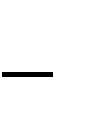 восприятия и воплощения;  знание способов передачи пространства, движущейся и меняющейся натуры, законов линейной перспективы, равновесия, плановости;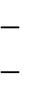 умение передавать настроение, состояние в колористическом решении пейзажа; умение применять сформированные навыки по предметам: рисунок, живопись, композиция;  умение сочетать различные виды этюдов, набросков в работе над композиционными эскизами;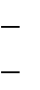 навыки восприятия натуры в естественной природной среде;навыки техники работы над жанровым эскизом с подробной проработкой деталей.Структура программы учебного предмета «Пленэр»:Пояснительная запискаСодержание учебного предметаТребования к уровню подготовки обучающихсяФормы и методы контроля, система оценокМетодическое обеспечение учебного процессаСписок рекомендуемой литературыРазработчики: А.Ю.Анохин, директор Орловской детской школы изобразительных искусств и народных ремесел, преподаватель, почетный работник общего образования Российской ФедерацииС.М.Вепринцев, заместитель директора по учебно-воспитательной работе Орловской детской школы изобразительных искусств и народных ремесел, преподаватель,член товарищества Орловских художниковЭ.И.Галактионов, преподаватель Орловской детской школы изобразительных искусств и народных ремесел,член Союза художников России,заслуженный работник культуры Российской ФедерацииГ.Б.Залыгина, преподаватель Орловской детской школы изобразительных искусств и народных ремеселГлавный редактор: И.Е.Домогацкая, генеральный директор Института развития образования в сфере культуры и искусства, кандидат педагогических наукТехнический редактор: О.И.Кожурина, преподаватель Колледжа имени Гнесиных Российской академии музыки имени ГнесиныхРецензенты: Рецензент: Д. С. Дворянкин, преподаватель, заведующий Художественным отделением ГБУ ДО «ДШИ с. Ивантеевка Саратовской области»